Name of Journal: World Journal of GastroenterologyESPS Manuscript No: 24493Manuscript Type: ORIGINAL ARTICLEBasic StudyPhosalone induced inflammation and oxidative stress in the colon: evaluation and treatmentGhasemi-Niri SF et al. phosalone and ellagic acid interactions in the colonSeyedeh Farnaz Ghasemi-Niri, Faheem Maqbool, Maryam Baeeri, Mahdi Gholami, Mohammad AbdollahiSeyedeh Farnaz Ghasemi-Niri, Faheem Maqbool, Maryam Baeeri, Mahdi Gholami, Mohammad Abdollahi, Faculty of Pharmacy, and Pharmaceutical Sciences Research Center, Tehran University of Medical Sciences, Tehran 1417614411, IranFaheem Maqbool, Mohammad Abdollahi, International Campus, Tehran University of Medical Sciences, Tehran 1417614411, IranAuthor contributions: Ghasemi-Niri SF performed the majority of experiments and analyzed the data; Baeeri M performed the molecular investigations; Gholami M participated in treatment of animals; Ghasemi-Niri SF, Maqbool F and Abdollahi M designed, coordinated the research and wrote the paper; and Abdollahi M conceived the study. Supported by Tehran University of Medical Sciences, No. 93-02-45-26666 (in part).Institutional review board statement: The study was reviewed and approved by the Tehran University of Medical Sciences Institutional Review Board.Institutional animal care and use committee statement: All procedures involving animals were reviewed and approved by the Institutional Animal Care and Use Committee of the (Tehran University of Medical Sciences) (IACUC protocol: [http://research.tums.ac.ir/informatics/77/Animal%20Research.doc]).Conflict-of-interest statement: The authors received the partial research funding from Tehran University of Medical Sciences (TUMS). Mohammad Abdollahi is a Professor of Pharmacology and Toxicology at TUMS. Data sharing statement: Everything about the methods, statistics, and results data are clearly stated in the article with details. No additional data are available.Open-Access: This article is an open-access article which was selected by an in-house editor and fully peer-reviewed by external reviewers. It is distributed in accordance with the Creative Commons Attribution Non Commercial (CC BY-NC 4.0) license, which permits others to distribute, remix, adapt, build upon this work noncommercially, and license their derivative works on different terms, provided the original work is properly cited and the use is non-commercial. See: http://creativecommons.org/licenses/by-nc/4.0/Correspondence to: Mohammad Abdollahi, PhD, Professor, Faculty of Pharmacy, and Pharmaceutical Sciences Research Center, Tehran University of Medical Sciences, Enghelab Avenue, Tehran 1417614411, Iran. mohammad@tums.ac.irTelephone: +98-21-66959104fax: +98-21-66959104Received: February 11, 2016 Peer-review started: February 13, 2016First decision: March 31, 2016Revised: April 8, 2016Accepted: May 4, 2016 Article in press:Published online:AbstractAIM: To investigate the side effect of phosalone on intestinal cells and to evaluate benefits of Ellagic Acid (EA) as a remedy.METHODES: In order to conduct an in-vivo study, a rat model was used. The rats were divided into ten groups based on the materials used in the experiment and their dosage. The first group was fed normally. The second group was administered of EA through gavage. Next Four groups were given (1/3, 1/5, 1/10, 1/20) LD50 phosalone; an organophosphorus compound. The last four groups received (1/3, 1/5, 1/10, 1/20) LD50 phosalone and of EA. After one month, the rats were sacrificed and their colon cells were examined to evaluate the level of inflammation, proteins and oxidative stress markers.RESULTS: The results of this research show that phosalone elevates oxidative stress and changes the level of tumor necrosis factor-a (TNF-α), interlukin-6β (IL-6β) and nuclear factor (NF)-κb proteins. Of EA administration reduced phosalone toxicity and changed oxidative stress and inflammatory markers for all phosalone doses. Overall changes in reduction of TNF-α (230.47 ± 16.55 vs 546.43 ± 45.24 pg/mg protein, P < 0.001), IL-6β (15.85 ± 1.03 vs 21.55 ± 1.3 pg/mg protein, P < 0.05), and NF-κB (32.47 ± 4.85 vs 51.41 ± 0.71 pg/mg protein, P < 0.05) manifests that the efficacy of EA is more viable for 1/3 LD50 dose of phosalone. Furthermore, of EA is effective to counteract the negative outcomes of stress oxidative. When EA was used to treat 1/3 LD50 phosalone side effects, it improved the level of AChE activity (48.5 ± 6 vs 25% ± 7%, P < 0.05), TTM (0.391 ± 0.008 mmol/L vs 0.249 ± 0.032 mmol/L, P < 0.05), FRAP (46.04 ± 5.005μmol/L vs 18.22 ± 1.9 μmol/L, P < 0.01) and MPO (0.222 ± 0.019 vs 0.387 ± 0.04 U/mg protein, P < 0.05). CONCLUSION: This research highlights that EA is effective to alleviate the side effects of phosalone by reducing the level of oxidative stress and inflammatory proteins.Key words: Organophosphorus; Phosalone; Ellagic acid; Inflammation; Oxidative stress; Colon© The Author(s) 2016. Published by Baishideng Publishing Group Inc. All rights reserved. Core tip: This research uses a rat model to evaluate the colon related side effects of phosalone which is a member of the organophosphorus family. After feeding different dosages of phosalone to the rats for one month, the colon tissue of the rats were studied using oxidative stress and pathology tests. Both tests show that the higher doses of phosalone elevate reactive oxygen species (ROS), tumor necrosis factor-a, interlukin-6β and nuclear factor-κb proteins which result in more inflammation. In our study, Ellagic Acid (EA) which is a strong antioxidant reduced phosalone-induced side effects. The oxidative stress and pathology results concluded that EA helps reducing inflammation and ROS. Ghasemi-Niri SF, Maqbool F, Baeeri M, Gholami M, Abdollahi M. Phosalone induced inflammation and oxidative stress in the colon: evaluation and treatment. World J Gastroenterol 2016; In pressINTRODUCTIONPesticides are substances used in agriculture to kill pests and also as a domestic insect killer[1]. Although they are significant in agriculture use but they may also enter human body through inhalation via air born particles. Farmers may inhale such chemicals when they use them for pest control[2]. General public is prone to pesticide after eating agricultural products which are not washed properly. Over-usage of pesticides may cause plants to absorb them directly or indirectly through soil. In such case, washing may not completely cleanse the pesticides and their consumers are vulnerable to the resultant side effects[3,4]. Phosalone (O,Odiethyl-S-(6-chloro-2-oxobenzoxazolin- 3-yl-methyl)-phosphorodithioate) is a member of the organophosphorus (OP) family, which is used extensively as a pesticide in agriculture and as a domestic insect killer[5]. As compared to Dicoloro Di Three ethane (DDT), phosalone has less severe side effects on human and environment and because of this reason it has replaced DDT for pest control. Regardless of the fact, that phosalone is safer than DDT, but its toxicity has been one of the important research topics in toxicology. The most important known toxicity of phosalone is on human nervous system. The mechanism of such damage is such toxic that phosalone can inhibit neural cholinesterase (ChE) activity, which elevates the level of acetylcholine and therefore prevents neural signal passage in the nervous system[6]. Furthermore, like the other members of the OP family, phosalone increases reactive oxygen species (ROS) in the human body tissues thus reduces the level and activity of anti-oxidant enzymes. Higher amount of ROS increases lipid peroxidation (LPO) in the membrane of cells, resulting in membrane damage and disturbance in the cell functional balance[7]. The final repercussions of ROS are faster cell aging and higher chances of DNA and RNA changes, subsequently leading toward cancer and gene mutations[8,9].The main route through which OP enters body is mucosa in intestinal cells, where OP can pass through membrane barrier and enter blood. Human cardiovascular system distributes OP to other organs and results in nervous system and ROS related damages[10,11]. Furthermore, the effect of OP on micro flora in intestinal and gastrointestinal enzymes elevate neutrophil infiltration and pro-inflammatory proteins[12,13]. The consequence of such effects is the migration of several immune cells such as neutrophils, monocytes, lymphocytes, macrophages and chemokines then adhesion molecules move toward mucosal tissue. The final outcome of such damage is intestinal inflammation[14,15]. This research elaborates ROS related side effects of phosalone and proposes a material to reduce and potentially eliminate such side effects. The proposed material should be able to offset free-radicals. This research shows that Ellagic Acid (EA) can be a remarkable candidate to considerably suppress the side effects of phosalone. EA is an important natural occurring substance, which has phenol components[16]. EA is naturally found in numerous fruits and vegetables such as grapes, nuts, strawberries, black currents, raspberries, green tea, pomegranates, and the stem and bark of Eucalyptus globulus, Eucalyptus maculatu and nuts. The international chemical name of EA is 2,3,7,8-tetrahydroxy-chromeno[5,4,3-cde] chromene-5,10- dione[17].The biological activities of EA has been investigated in several in vivo and in vitro studies and have shown that EA has anti-cancer, anti-inflammatory and anti-oxidant properties and it has beneficial therapeutic effect on colon, skin, breast cancer and inflammatory bowel disease (IBD)[18]. In addition, EA can improve mucosa production in goblet cells in colon; reduce pro-inflammatory proteins COX-2 and iNOS over expression and neutrophil infiltration[19]. The anti-oxidant effect of EA stem is clear from the fact, that EA can scavenge free radical, nitrogen reactive species, and ROS, including hydroxyl radicals, peroxyl radicals, NO2 radicals, and peroxynitrite and therefore EA reduce DNA and cell damages[20]. Additionally, EA can potentially shield DNA and protect it from ROS, free radical and chelation of metal ions attack. Regarding other effects of EA, some studies have reported that EA can affect cytochrome C in mitochondria which increases BAX/Bcl2, regulates cell division and apoptosis[21]. Also through stimulating the immune system, EA plays a positive role in intercellular complex signaling systems such as mitogen activated protein kinases (MAPKs) and/or the transcription factor nuclear factor κB (NF-κB)[22]. An in-depth study of these effects is presented in this paper.In our study, we evaluate effect of phosalone on inflammation and oxidative stress with four doses as well as subsequent effect of EA on colon cells.MATERIALS AND METHODS ChemicalsAcetylthiocholine iodide, 5,5’-dithiobis-2-nitrobenzoic acid (DTNB) from Merck (Germany), trichloroacetic acid (TCA), Tris base, 1,1,3,3’- tetraethoxypropane (MDA), 2-thiobarbituric acid (TBA), n-butanol, 2,4,6-tripyridyl-s-triazine (TPTZ), n-butanol, acetic acid, FeCl3-6H2O, benzethonium chloride, 5,5′-Dithiobis(2-nitrobenzoic acid), Trizma® base, EA, o-Dianisidine dihydrochloride, phosphate buffer from Sigma-Aldrich (Germany), n-butanol, hexadecyl tri-methyl ammonium bromide (HETAB), ethylene diamine tetra acetic acid (EDTA), hydrochloric acid (HCL), acetic acid, sodium acetate, hydrogen peroxide (H2O2), O-dianisidine hydrochloride, ferric chloride (FeCl3-6H2O), Coomassie reagent, bovine serum albumin (BSA), sodium sulphate (Na2SO4), sulphuric acid (H2SO4), phosphoric acid (H3PO4), potassium dihydrogen phosphate (KH2PO4), potassium hydrogen diphosphate (K2HPO4), sodium carbonate (Na2CO3), cupric sulphate (CuSO4-5H2O) from Merck. Rat-specific tumor necrosis factor-a (TNF-a), interlukin-6 (IL-6) and nuclear factor κB(NF-κB) ELISA kits from (Bender MedSystems GmbH, Austria), analytical grade form of phosalone from local pesticide manufacturing companies (Agroxir), and were used in this study.Experimental animalsIn our study, male Wistar rats weighing 180-200 g were selected according to the regulations of the ethics committee of Tehran University of Medical Sciences (TUMS) approved with code number of 93-02-45-26666. Animals were housed separately in standard polypropylene cages with a wire mesh top, kept under standard conditions, including temperature (23 ± 1 °C), relative humidity (55% ± 10%), and 12/12 h light/dark cycle, and fed a standard pellet diet and water ad libitum. All ethical themes of studies on animals were considered carefully.Experiment designAnimals were divided into ten groups based on the materials used in the experiment and their dosage, with six rats in each group. The first group was fed normally. The second group was administered EA (10 ml/kg) through gavage. Next Four groups were given different dosage of phosalone (1/3 LD50: 40 mg/kg, 1/5 LD50: 20 mg/kg, 1/10 LD50: 12 mg/kg and 1/20 LD50: 6 mg/kg), which is a member of organophosphorus family, through gavage. The last four groups received both phosalone (1/3 LD50: 40 mg/kg, 1/5 LD50: 20 mg/kg, 1/10 LD50: 12 mg/kg and 1/20 LD50: 6 mg/kg) and EA (10 ml/kg). After one month, the rats were sacrificed and their colon cells were examined to evaluate the level of oxidative stress factors.Sample preparationAfter 30 d, all rats were anesthetized (40% Ketamine 1000, 25% Xylazine 2%, 0.1 mL/100 g body weight) and after that all of animals were humanly sacrificed and colonic tissues were immediately separated. Isolated segments were rinsed with normal saline and then placed in an ice bath throughout the procedure. Colonic tissue was divided into two pieces. The first piece was weighed and kept in 10 mL of formalin 10%, as a fixator for the purpose of histopathological evaluation. The second piece was weighed and homogenized in 10 volumes of ice cold potassium phosphate buffer (50 mmol, pH = 7.4) and then stored at -20 °C for 24 h. The sample was then sonicated and centrifuged for 30 min at 3500 g, and the supernatant was transferred to a micro tube. Then sample was kept at -80 °C until biomarker analyses.Determination of lethal dose of phosaloneAn lethal dose (LD50) of phosalone is a standard measurement of toxicity that is stated in milligrams (mg) of phosalone per kilogram (kg) of body weight at which 50% of rats are killed. For finding the LD50 of phosalone, we performed a study on Wistar rats. We divided five groups of rats and administrated with different doses of phosalone. One of group was control that didn’t receive phosalone. But 4 groups received different doses of phosalone, like 50 mg/kg, 120 mg/kg, 190 mg/kg and 260 mg/kg. After two days we concluded all groups and we found LD50 was between 120 mg/kg to 190 mg/kg. After that we analyzed all data and 120 mg/kg was LD50, used for phosalone in animal model in our study (Figure 1).Assay of oxidative stress enzymesAChE activity AChE activity of erythrocytes was measured according to method of Ellman method using acetylthiocholine iodide as the substrate and 5-5-bis dithionitrobenzoic acid (DTNB). Briefly, 10 μl of sample was added to 3 ml of solution containing 25 mmol/L DTNB in 75 mmol/L phosphate buffer. Then 10 μl of 3 mmol/L acetylcholine iodide was added and absorbance changes were measured at 412 nm in a two-fold rays spectrophotometer[23].Myeloperoxidase activity assessmentMPO activity was determined by a dianisidine-H2O2 method, modified for 96-well plates. Briefly, plasma samples (10 μg protein) were added in triplicate to 0.53 mmol/L o-dianisidine dihydrochloride (Sigma) and 0.15 mmol/L H2O2 in 50 mmol/L potassium phosphate buffer (pH 6.0). After incubation for 5 min at room temperature, the reaction was stopped with 30% sodium azide. The absorbance was measured at 460 nm (ε = 11300 M−1·cm−1) spectrophotometrically (Shimadzu 160A UV-VIS spectrophotometer). Results were expressed as units of MPO/mg protein, whereby 1 unit of MPO was defined as the amount of enzyme degrading 1 nmol H2O2 per min at 25 °C[24].LPO measurementTo measure LPO, thiobarbituric acid-reaction substances (TBARS) were assessed in colon tissue. TBA reacts with lipid peroxides in the samples producing a measurable pink color that has absorbance at 532 nm by a double beam spectrophotometer. Concentration of TBARS is recorded as μg[25].Assay of total thiolsTo determine TTM in the control and test groups, 0.6 ml Tris-EDTA buffer (Tris base 0.25 mol/L, ethylene diamine tetra acetic acid 20 mmol/L, pH 8.2) was added to 0.2 ml of supernatant, and after quick vortex mixing, 40 μl 5-5’-dithiobis-2-nitrobenzoic acid (10 mmol/L in pure methanol) was added. The final volume of this mixture was made up to 4.0 ml by an extra addition of pure methanol. After 15 min incubation at room temperature, the samples were centrifuged at 3000 g for 10 min and ultimately the absorbance of the supernatant was measured at 412 nm. Data are shown as mmol/L[26].FRAP assayAntioxidant power of plasma was evaluated by measuring its ability to reduce of Fe3+ tripyridyltriazine (TPTZ) complex (colorless) to Fe2+ TPTZ (blue colored) formed by the action of electron donating antioxidants at low pH. The ferric reducing antioxidant power (FRAP) reagent was prepared by mixing 300 mmol/L acetate buffer, 10 ml TPTZ in 40 mmol/L HCl and 20 mmol/L FeCl3 in the proportion of 10:1:1 at 37 °C. Ten μl of the H2O diluted sample was then added to 300 ml freshly prepared reagent warmed at 37 °C. An intense blue color complex was formed when Fe3+ TPTZ complex was reduced to Fe2+ form. The complex between Fe2+ and TPTZ gives a blue color with absorbance at 593 nm. Data are shown as μmol/L[27].Determination of TNF-α and IL-6βA human specific ELISA kit (BenderMed System) was used to quantify TNF-α and IL-6 in the supernatant of colon tissue. To assess the amount of TNF-α, the absorbance of sample was measured in 450 nm as the primary wavelength and 620 nm as the reference wavelength by ELIZA reader as described in the kit brochure. TNF-α and IL-6β levels were expressed as pg/mg protein of tissue[28].Determination of NF-κBThe amount of nuclear factor-kappaB (NF-κB) in colon cells extracts was measured by using NF-κB ELISA kits (BenderMed System) according to the manufacturer’s instructions. The levels of NF-κB in nuclear extracts were calculated using the standard curve and expressed as pg/mg protein[29].Total protein assessmentThe concentration of protein in the colon homogenate was measured by the Bradford method using BSA as the standard. The absorbance was measured by the spectrophotometer at 595 nm after 5 min. The bovine serum albumin was used as standard[30].Statistical analysisAt least four independent experiments in repetition were carried away. Data are presented as mean ± SE. One-way ANOVA and Tukey’s multi-comparison trials were held out by Stats-Direct 3.0.169 software to determine the statistical differences while the degree of significance had been set at (p < 0.05).RESULTSPathology evaluation of the colon damageAs shown in Figure 2, histopathological examination in normal group shows that there was no ulceration, no necrosis, no adhesions, no wall thickening and mucosal/submucosal polymorphonuclear (PMN) leukocyte infiltration. In EA group there was no blood and ulcer in mucosal/submucosal of the colon tissue. In the 1/3 LD50 phosalone group, it was observed in some areas infiltration, adhesions, with no any overlying blood and serous adhesion.The 1/3 LD50 phosalone and EA group showed improvement in muscles and mucosa, a reduction inflammation in colon tissue and low lymphocytes infiltration in submucosal layer. The mucosal glands are normal but mild degeneration of mucosal muscle cells and muscle layers is observable. The level of degeneration and inflammation is less than 1/3 LD50 phosalone group. Histological examination of 1/5 LD50 phosalone and EA group showed improvement in mucosa with the reduction lymphocytes in submucosa region. The mucosal glands are normal but mild degeneration of mucosal muscle cells and muscle layers is observable. The level of degeneration is less than 1/5 LD50 phosalone group. In the 1/10 LD50 phosalone and 1/20 LD50 phosalone with EA groups, the mild degeneration of mucosal muscle cells and muscle layers were observed. In 1/10 LD50 phosalone and EA was seen a very mild inflammation due to lymphocytes infiltration between mucosal glands. But in 1/20 LD50 phosalone and EA, there was no inflammation in different layers. AChE activityAfter pathological examination, the first step was the evaluation of EA through measurement of AChE activity. AChE activity was reduced in colon cells of groups receiving 1/3 and 1/5 LD50 of phosalone in comparison to normal group (p < 0.01). In two groups (1/3 and 1/5) LD50 phosalone, AChE activity was significantly decreased in comparison to EA group (p < 0.05). EA restored the activity of AChE which was suppressed by phosalone. Among different phosalone doses, such AChE activity retrieval was more significant for 1/3 LD50 (p < 0.05) (Figure 3).Myeloperoxidase activityColonic myeloperoxidase (MPO) activity in 1/3 LD50 phosalone group was noticeably higher than that of the normal and EA groups (p < 0.01). Data showed a remarkable difference between 1/5 LD50 phosalone and EA group (p < 0.01). Also, the group of animals which received EA and 1/3 LD50 phosalone, showed a reduction of MPO activity (by 26%, p < 0.05) in comparison to 1/3 LD50 phosalone group (Figure 4).Oxidative-stress as TBARS Inflammation in colon referred as over-activity of oxidative stress was found high in 1/3 and 1/5 LD50phosalone groups as compared to normal and EA groups (p < 0.01). Colonic lipid peroxidation in 1/10 LD50phosalone group was noticeably higher than that of the normal group (p < 0.01). Although, EA decreased oxidative stress in all doses of phosalone, it down-regulated oxidant formation significantly in 1/5 LD50 phosalone (p < 0.05) (Figure 5). TTM An obvious reduction in TTM was observed in 1/3 LD50 phosalone group as compared to normal and EA groups (p < 0.01). 1/5 and 1/10 LD50 phosalone groups significantly decreased TTM in comparison with normal group (p < 0.05). EA restored significantly the TTM which was suppressed by 1/3 LD50 phosalone (Figure 6).Anti-oxidant power as FRAP Less ability in overcoming the oxidative stress in all doses of phosalone groups was reported in contrast to normal and EA groups (p < 0.001). FRAP value in 1/3 LD50 phosalone was significantly less than EA and 1/3 LD50 phosalone group (p < 0.01). Amount of FRAP in 1/5 LD50 phosalone was markedly lower than its normal content in EA and 1/5 LD50 phosalone group (p < 0.001). The amount of FRAP increased significantly in EA and 1/10 LD50 phosalone group compared to 1/10 LD50 phosalone group (p < 0.001). A significant increase in FRAP was seen in EA and 1/20 LD50 phosalone group when compared to 1/20 LD50 phosalone (p < 0.01) (Figure 7). TNF-α level An obvious rise in TNF-α level was observed in (1/3 and 1/5) LD50 phosalone groups as compared to normal group (p < 0.01). In (1/3 and 1/5) LD50 phosalone groups showed a significant increase in TNF-α level in comparison with EA group (p < 0.05). A noticeable improve in TNF-α content was seen in EA and 1/3 LD50 phosalone group when compared with 1/3 LD50 phosalone group (p < 0.001). In EA and 1/5 LD50 phosalone group as shown in Figure 8, EA prevented more secretion of TNF-α when compared to 1/5 LD50 phosalone group (p < 0.05) (Figure 8).IL-6β level All doses of phosalone groups showed a notable elevation in IL-6β level in comparison to normal group (p < 0.001). The EA and 1/3 dose of phosalone group differed from 1/3 LD50 phosalone group remarkably (p < 0.05). IL-6β level in 1/3 LD50 phosalone group was noticeably higher than that of the EA group (p < 0.001). There was significant variation between EA, and EA and 1/5 LD50 phosalone groups (p < 0.01), while EA and 1/10 LD50 phosalone group had a less potency in decreasing IL-6β level when compared to EA group (p < 0.05) (Figure 9).NF-κb releaseAs seen in Figure 10, NF-κb production was significantly elevated in the (1/3 and 1/5) LD50 phosalone groups when compared with normal group (p < 0.001). A significant increase in NF-κb was seen in (1/10 and 1/20) LD50 phosalone groups when compared with normal (p < 0.05). The EA and 1/3 LD50 phosalone group showed more reduction in NF-κb when compared with 1/3 LD50 phosalone (p < 0.05). The (1/3, 1/5 and 1/10) LD50 phosalone groups which were gotten EA showed an apparent increase in NF-κb level when compared with EA group (p < 0.01).DISCUSSION In our study we succeeded to achieve our main hypothesis: to find phosalone toxicity in colonic tissues of rats as well as protective effects of EA, during subchronic exposure. Phosalone is type of OP pesticide that could affect different organs in daily and produce various toxicities[31]. As a result of phosalone exposure in rats, increase in oxidative stress and inflammatory markers were observed. In our experiment, EA was used to reduce colon injury induced by phosalone as a protective agent, which showed substantial decrease in oxidative stress and inflammatory markers. EA that is kind of polyphenol derived from different plants or fruits has already been reported to have sort of protective effects in different diseases[32,33]. As indicated in the present study, AChE activity was reduced with pronounced effect in colon cells of groups receiving (1/3 and 1/5) LD50 phosalone in comparison to both normal group and EA group. In previous studies, the same inhibition of AChE was observed during behavioral studies in phosalone-treated rats brain cells[34,35]. AChE inhibition is among best indicator of toxicity induced by any xenobiotic or chemical that initiates other signaling pathways. Despite of little effect in other groups, EA considerably reversed the activity of AChE, suppressed by phosalone in group receiving 1/3 LD50 phosalone. It has been already published that, by exposure of OPs elevated level of ACh via ChE inhibition could interfere with cholinergic receptors within hypothalamus and potentiate release of adrenocorticotropic hormone (ACTH)[36]. The present study proves that phosalone inhibits AChE activity that is associated with colon inflammation and EA could reverse its outcome. Increased production and decreased ability of ROS and antioxidant defense mechanism respectively can damage various signaling pathways, as well as cell constituents, including DNA, lipids and proteins. Induction of such oxidative impairment via redox signaling mechanisms can cause different human diseases[37]. In our experiment, biochemical assays showed that phosalone elevated oxidative stress via elevation of MPO activity and TBARS concentration, whereas in groups with combined EA administration; reduction in MPO activity and TBARS concentration has been observed. Irrespective of our study on phosalone, number of previous studies and literature demonstrate a close relation between exposure of pesticides and occurrence of various health problems via induction of oxidative stress[38,39]. A study conducted on humans via in vitro setup concluded that: oxidative stress and ROS were increased due to OPs exposure[40]. On other hand a pronounced effect of EA against free radical formation can be seen in groups receiving (1/3 and 1/5) LD50 phosalone. However, it has been reported that both MPO and TBARS are indicators of oxidative stress and colon inflammation[41,42]. In addition to this, in our study, body’s antioxidant defense mechanism was targeted by phosalone, which caused reduction in TTM and FRAP concentration as compared to normal and EA groups. A significant effect of EA as antioxidant has been observed in all groups receiving both EA and phosalone in different doses. Protective and beneficial effects of EA in oxidative stress has been previously evidenced in many studies[43,44]. It can be derived from current biochemical tests that colon tissues of rats are prone to OPs like Phosalone and thus EA can better treat colon tissue damage via different mechanisms, while further studies can be conducted for treatment of IBD (inflammatory bowel disease). Oxidative stress and its balance is the most significant feature of normal physiology, in case of high toxicity it can initiate many signaling pathways that can lead to cell death. Our study shows that, EA play its role as protective agent in oxidative impairment, against free radical production and colitis due to phosalone exposure. So in colon inflammation induced by pesticides, EA can be used as anti-inflammatory, anticancer and antioxidant.Furthermore we evaluated the effect of phosalone on different inflammatory markers along with protective effect of EA. Our concept regarding toxic mechanisms in colon inflammation is growing and general overview is that T cells secrete IL-2, IL-1B and IFN-c(Interferon-c) that can excite macrophages to release extra TNF-α and IFN-c, ROS and other inflammatory mediators. Occurrence of TNF-α, IL-1B, ROS and some antigens target other signaling pathways which ultimately result in synthesis of cytokines[45]. TNF-α employs its action through elevating the synthesis of inflammatory mediators like IL-1 and IL-6[46]. Our recent study shows that phosalone increase TNF-α and EA well treat such condition in colon inflammation, which require further research regarding IBD. Phosalone caused increase in TNF-α level in all groups with significant change in group 1/3 LD50 phosalone and 1/5 LD50 phosalone as compared to normal and EA groups. EA showed prominent effect as protective agent to reduce TNF-α level in all groups with significant change in group 1/3 LD50 phosalone and 1/5 LD50 phosalone as compared to others. In case of biomarker IL-6β, our study showed consistent finding and phosalone caused increase in IL-6β in all groups significantly as compared to normal and EA groups, whereas EA reversed its effect in all groups with significant change in group 1/3 LD50 phosalone as compared to EA group. It is common belief that NF-κb shows its significant function in expression of various inflammatory mediators. NF-κb controls transcriptional activity involved in inflammatory and immune process via binding to specific DNA sequences in inflammatory genes[47]. In the same pattern, NF-κb was increased in all groups receiving phosalone with significant change. Contrary to this EA reduced its concentration in almost all groups with significant effect of group receiving 1/3 LD50 phosalone. In parallel to our current study same effects of EA as anti-inflammatory agent has been observed in previous experiment[48]. It is clear from our results that how EA and phosalone target different biochemical pathways of toxicity. These distinct properties make NF-κb a promising target in novel treatment plans. There are new techniques that directly target NF-κb in inflammatory conditions including antioxidants, antisense DNA targeting, and proteasome inhibitors. Parallel to our study, a previous study also demonstrated that antioxidant effect may also give boost to anti-inflammatory actions[49]. However, EA’s mechanism of actions to offset phosalone toxicity can be further studied regarding signaling pathways and gene expressions. Our research outcomes can give new directions, regarding novel treatment plans of colitis as well as awareness of phosalone toxicity in colon tissues. Our data correlate well with the other studies and demonstrate that phosalone is among one of causative agents to induce colon inflammation and EA is an ideal antioxidant and anti-inflammatory compound in rat modeling studies which has extraordinary effects on oxidant and inflammation systems. Anyhow, additional investigation for in vivo and human studies is required. It may indicate a new way toward the development of antioxidant therapy for colon inflammation.commentsBackground Pesticides are chemical agents which are used to kill agricultural and domestic insects. Some of the pesticides are based on Organophosphorus (OP) compounds which are also harmful for human and can lead to early aging and cancer. Understanding the mechanism of action of OPs in human body is of prime importance in recent years. Such understanding will lead to finding the means to counteract the side effects resulted from OP exposure. Phosalone is an OP compound used in this study. Research frontiers Prior researches have shown that OP exposure causes inflammation and oxidative stress in the body. The previous and on-going research efforts report serious damages to DNA, RNA and cell cycle due to OP agents.Innovations and breakthroughs This research confirms the side effects of OP in colon cells in a rat model. Such side effects are the elevated level of inflammation and oxidative stress. The research results shows that among four dosages of phosalone, highest dosage leads to the most significant and serious level of inflammation and oxidative stress. To alleviate such deteriorative side effects, this research proposes utilizing Ellagic Acid (EA) which is a strong antioxidant. When rats were given EA along with phosalone, the level of inflammation and oxidative stress reduced significantly for the highest dose of phosalone. Application  The results of our research can initiate appropriate warnings and precautions to all individuals including farmers who are exposed excessively to OP compounds. Such individuals can be directed to include EA in their diet through taking EA tablets or eating the fruits and vegetable which are rich source of antioxidants and EA like strawberries, grapes and green tea.TerminologyReactive oxygen species (ROS) is a physiological process which happens when the body defense system gets triggered due to inflammation and oxidative stress. ROS leads to variety damages to DNA, RNA and cells.Peer-reviewThis study is very significant and interesting. The authors have done standard measurements of toxicity, and demonstrated EA can be used to reduce oxidative stress and regulate the level of inflammatory proteins. EA maybe a good candidate which can help treat and alleviate the side effects induced by OP compounds.REFERENCES1 Mostafalou S, Karami-Mohajeri S, Abdollahi M. Environmental and population studies concerning exposure to pesticides in iran: a comprehensive review. Iran Red Crescent Med J 2013; 15: e13896 [PMID: 24693394 DOI: 10.5812/ircmj.13896]2 Jaga K, Dharmani C. Ocular toxicity from pesticide exposure: A recent review. Environ Health Prev Med 2006; 11: 102-107 [PMID: 21432383 DOI: 10.1265/ehpm.11.102]3 Abdollahi M, Ranjbar A, Shadnia S, Nikfar S, Rezaie A. Pesticides and oxidative stress: a review. Med Sci Monit 2004; 10: RA141-RA147 [PMID: 15173684]4 Malekirad AA, Faghih M, Mirabdollahi M, Kiani M, Fathi A, Abdollahi M. Neurocognitive, mental health, and glucose disorders in farmers exposed to organophosphorus pesticides. Arh Hig Rada Toksikol 2013; 64: 1-8 [PMID: 23705196]5 O'Malley MA, McCurdy SA. Subacute poisoning with phosalone, an organophosphate insecticide. West J Med 1990; 153: 619-624 [PMID: 2293466]6 Alizadeh A, Talebi-Jahromi K, Hosseininaveh V, Ghadamyari M. Toxicological and biochemical characterizations of AChE in phosalone-susceptible and resistant populations of the common pistachio psyllid, Agonoscena pistaciae. J Insect Sci 2014; 14: 18 [PMID: 25373165 DOI: 10.1093/jis/14.1.18]7 Kaya H, Çelik EŞ, Gürkan M, Yılmaz S, Akbulut M. Effects of subchronic exposure to phosalone on oxidative stress and histopathological alterations in common carp (Cyprinus carpio, L., 1758). J Toxicol Environ Health A 2013; 76: 853-864 [PMID: 24053362 DOI: 10.1080/15287394.2013.823136]8 Dizdaroglu M. Oxidatively induced DNA damage and its repair in cancer. Mutat Res Rev Mutat Res 2015; 763: 212-245 [PMID: 25795122 DOI: 10.1016/j.mrrev.2014.11.002]9 Rezvanfar MA, Rezvanfar MA, Shahverdi AR, Ahmadi A, Baeeri M, Mohammadirad A, Abdollahi M. Protection of cisplatin-induced spermatotoxicity, DNA damage and chromatin abnormality by selenium nano-particles. Toxicol Appl Pharmacol 2013; 266: 356-365 [PMID: 23260366 DOI: 10.1016/j.taap.2012.11.025]10 Pakzad M, Fouladdel S, Nili-Ahmadabadi A, Pourkhalili N, Baeeri M, Azizi E, Sabzevari O, Ostad SN, Abdollahi M. Sublethal exposures of diazinon alters glucose homostasis in Wistar rats: Biochemical and molecular evidences of oxidative stress in adipose tissues. Pestic Biochem Physiol 2013; 105: 57-61 [PMID: 24238291 DOI: 10.1016/j.pestbp.2012.11.008]11 Proskocil BJ, Bruun DA, Thompson CM, Fryer AD, Lein PJ. Organophosphorus pesticides decrease M2 muscarinic receptor function in guinea pig airway nerves via indirect mechanisms. PLoS One 2010; 5: e10562 [PMID: 20479945 DOI: 10.1371/journal.pone.0010562]12 Vejares SG, Sabat P, Sanchez-Hernandez JC. Tissue-specific inhibition and recovery of esterase activities in Lumbricus terrestris experimentally exposed to chlorpyrifos. Comp Biochem Physiol C Toxicol Pharmacol 2010; 151: 351-359 [PMID: 20045489 DOI: 10.1016/j.cbpc.2009.12.008]13 Pond AL, Chambers HW, Chambers JE. Organophosphate detoxication potential of various rat tissues via A-esterase and aliesterase activities. Toxicol Lett 1995; 78: 245-252 [PMID: 7542808]14 Mozaffari S, Abdollahi M. Melatonin, a promising supplement in inflammatory bowel disease: a comprehensive review of evidences. Curr Pharm Des 2011; 17: 4372-4378 [PMID: 22204435]15 Di Sabatino A, Lenti MV, Giuffrida P, Vanoli A, Corazza GR. New insights into immune mechanisms underlying autoimmune diseases of the gastrointestinal tract. Autoimmun Rev 2015; 14: 1161-1169 [PMID: 26275585 DOI: 10.1016/j.autrev.2015.08.004]16 Rahman MA, Abdullah N, Aminudin N. Antioxidative Effects and Inhibition of Human Low Density Lipoprotein Oxidation In Vitro of Polyphenolic Compounds in Flammulina velutipes (Golden Needle Mushroom). Oxid Med Cell Longev 2015; 2015: 403023 [PMID: 26180589 DOI: 10.1155/2015/403023]17 Ramírez de Molina A, Vargas T, Molina S, Sánchez J, Martínez-Romero J, González-Vallinas M, Martín-Hernández R, Sánchez-Martínez R, Gómez de Cedrón M, Dávalos A, Calani L, Del Rio D, González-Sarrías A, Espín JC, Tomás-Barberán FA, Reglero G. The ellagic acid derivative 4,4'-di-O-methylellagic acid efficiently inhibits colon cancer cell growth through a mechanism involving WNT16. J Pharmacol Exp Ther 2015; 353: 433-444 [PMID: 25758919 DOI: 10.1124/jpet.114.221796]18 Santos IS, Ponte BM, Boonme P, Silva AM, Souto EB. Nanoencapsulation of polyphenols for protective effect against colon-rectal cancer. Biotechnol Adv 2013; 31: 514-523 [PMID: 22940401 DOI: 10.1016/j.biotechadv.2012.08.005]19 Rosillo MA, Sanchez-Hidalgo M, Cárdeno A, de la Lastra CA. Protective effect of ellagic acid, a natural polyphenolic compound, in a murine model of Crohn's disease. Biochem Pharmacol 2011; 82: 737-745 [PMID: 21763290 DOI: 10.1016/j.bcp.2011.06.043]20 El-Shitany NA, El-Bastawissy EA, El-desoky K. Ellagic acid protects against carrageenan-induced acute inflammation through inhibition of nuclear factor kappa B, inducible cyclooxygenase and proinflammatory cytokines and enhancement of interleukin-10 via an antioxidant mechanism. Int Immunopharmacol 2014; 19: 290-299 [PMID: 24534771 DOI: 10.1016/j.intimp.2014.02.004]21 Edderkaoui M, Odinokova I, Ohno I, Gukovsky I, Go VL, Pandol SJ, Gukovskaya AS. Ellagic acid induces apoptosis through inhibition of nuclear factor kappa B in pancreatic cancer cells. World J Gastroenterol 2008; 14: 3672-3680 [PMID: 18595134 DOI: 10.3748/wjg.14.3672]22 González-Sarrías A, Larrosa M, Tomás-Barberán FA, Dolara P, Espín JC. NF-kappaB-dependent anti-inflammatory activity of urolithins, gut microbiota ellagic acid-derived metabolites, in human colonic fibroblasts. Br J Nutr 2010; 104: 503-512 [PMID: 20338073 DOI: 10.1017/S0007114510000826]23 Ellman GL, Courtney KD, Andres V, Feather-stone RM. A new and rapid colorimetric determination of acetylcholinesterase activity. Biochem Pharmacol 1961; 7: 88-95 [PMID: 13726518]24 Ghazanfari G, Minaie B, Yasa N, Nakhai LA, Mohammadirad A, Nikfar S, Dehghan G, Boushehri VS, Jamshidi H, Khorasani R, Salehnia A, Abdollahi M. Biochemical and histopathological evidences for beneficial effects of satureja khuzestanica jamzad essential oil on the mouse model of inflammatory bowel diseases. Toxicol Mech Methods 2006; 16: 365-372 [PMID: 20021009 DOI: 10.1080/15376520600620125]25 Astaneie F, Afshari M, Mojtahedi A, Mostafalou S, Zamani MJ, Larijani B, Abdollahi M. Total antioxidant capacity and levels of epidermal growth factor and nitric oxide in blood and saliva of insulin-dependent diabetic patients. Arch Med Res 2005; 36: 376-381 [PMID: 15950078]26 Vakilian K, Ranjbar A, Zarganjfard A, Mortazavi M, Vosough-Ghanbari S, Mashaiee S, Abdollahi M. On the relation of oxidative stress in delivery mode in pregnant women; a toxicological concern. Toxicol Mech Methods 2009; 19: 94-99 [PMID: 19778252 DOI: 10.1080/15376510802232134]27 Moeinian M, Ghasemi-Niri SF, Mozaffari S, Abdolghaffari AH, Baeeri M, Navaea-Nigjeh M, Abdollahi M. Beneficial effect of butyrate, Lactobacillus casei and L-carnitine combination in preference to each in experimental colitis. World J Gastroenterol 2014; 20: 10876-10885 [PMID: 25152589 DOI: 10.3748/wjg.v20.i31.10876]28 Pedram S, Mohammadirad A, Rezvanfar MA, Navaei-Nigjeh M, Baeeri M, Abdollahi M. On The Protection by The Combination of CeO2 Nanoparticles and Sodium Selenite on Human Lymphocytes against Chlorpyrifos-Induced Apoptosis In Vitro. Cell J 2015; 17: 361-371 [PMID: 26199915]29 Esmaily H, Vaziri-Bami A, Miroliaee AE, Baeeri M, Abdollahi M. The correlation between NF-κB inhibition and disease activity by coadministration of silibinin and ursodeoxycholic acid in experimental colitis. Fundam Clin Pharmacol 2011; 25: 723-733 [PMID: 21077947 DOI: 10.1111/j.1472-8206.2010.00893.x]30 Farzaei MH, Ghasemi-Niri SF, Abdolghafari AH, Baeeri M, Khanavi M, Navaei-Nigjeh M, Abdollahi M, Rahimi R. Biochemical and histopathological evidence on the beneficial effects of Tragopogon graminifolius in TNBS-induced colitis. Pharm Biol 2015; 53: 429-436 [PMID: 25471611 DOI: 10.3109/13880209.2014.923004]31 Mostafalou S, Abdollahi M. Pesticides and human chronic diseases: evidences, mechanisms, and perspectives. Toxicol Appl Pharmacol 2013; 268: 157-177 [PMID: 23402800 DOI: 10.1016/j.taap.2013.01.025]32 Farzaei MH, Abdollahi M, Rahimi R. Role of dietary polyphenols in the management of peptic ulcer. World J Gastroenterol 2015; 21: 6499-6517 [PMID: 26074689 DOI: 10.3748/wjg.v21.i21.6499]33 Farzaei MH, Rahimi R, Abdollahi M. The role of dietary polyphenols in the management of inflammatory bowel disease. Curr Pharm Biotechnol 2015; 16: 196-210 [PMID: 25601607]34 Chetan PS, Kumar RR, Mohan PM. Phosalone-induced changes in regional cholinesterase activities in rat brain during behavioral tolerance. African Research Review 2009; 3: 20-30 [DOI: 10.4314/afrrev.v3i2.43602]35 Rohlman DS, Anger WK, Lein PJ. Correlating neurobehavioral performance with biomarkers of organophosphorous pesticide exposure. Neurotoxicology 2011; 32: 268-276 [PMID: 21182866 DOI: 10.1016/j.neuro.2010.12.008]36 Spassova D, White T, Singh AK. Acute effects of acephate and methamidophos on acetylcholinesterase activity, endocrine system and amino acid concentrations in rats. Comp Biochem Physiol C Toxicol Pharmacol 2000; 126: 79-89 [PMID: 11048668]37 Ahmad R, Tripathi AK, Tripathi P, Singh R, Singh S, Singh RK. Studies on lipid peroxidation and non-enzymatic antioxidant status as indices of oxidative stress in patients with chronic myeloid leukaemia. Singapore Med J 2010; 51: 110-115 [PMID: 20358148]38 Grosicka-Maciąg E. [Biological consequences of oxidative stress induced by pesticides]. Postepy Hig Med Dosw (Online) 2011; 65: 357-366 [PMID: 21734320]39 Soltaninejad K, Abdollahi M. Current opinion on the science of organophosphate pesticides and toxic stress: a systematic review. Med Sci Monit 2009; 15: RA75-RA90 [PMID: 19247260]40 Altuntas I, Delibas N, Doguc DK, Ozmen S, Gultekin F. Role of reactive oxygen species in organophosphate insecticide phosalone toxicity in erythrocytes in vitro. Toxicol In Vitro 2003; 17: 153-157 [PMID: 12650668]41 Jahanshahi G, Motavasel V, Rezaie A, Hashtroudi AA, Daryani NE, Abdollahi M. Alterations in antioxidant power and levels of epidermal growth factor and nitric oxide in saliva of patients with inflammatory bowel diseases. Dig Dis Sci 2004; 49: 1752-1757 [PMID: 15628697]42 D'Odorico A, Bortolan S, Cardin R, D'Inca' R, Martines D, Ferronato A, Sturniolo GC. Reduced plasma antioxidant concentrations and increased oxidative DNA damage in inflammatory bowel disease. Scand J Gastroenterol 2001; 36: 1289-1294 [PMID: 11761019]43 Galano A, Francisco Marquez M, Pérez-González A. Ellagic acid: an unusually versatile protector against oxidative stress. Chem Res Toxicol 2014; 27: 904-918 [PMID: 24697747 DOI: 10.1021/tx500065y]44 Chao PC, Hsu CC, Yin MC. Anti-inflammatory and anti-coagulatory activities of caffeic acid and ellagic acid in cardiac tissue of diabetic mice. Nutr Metab (Lond) 2009; 6: 33 [PMID: 19678956 DOI: 10.1186/1743-7075-6-33]45 Gilmore TD. Introduction to NF-kappaB: players, pathways, perspectives. Oncogene 2006; 25: 6680-6684 [PMID: 17072321]46 Sandborn WJ, Hanauer SB. Antitumor necrosis factor therapy for inflammatory bowel disease: a review of agents, pharmacology, clinical results, and safety. Inflamm Bowel Dis 1999; 5: 119-133 [PMID: 10338381]47 Bai AP, Ouyang Q, Xiao XR, Li SF. Probiotics modulate inflammatory cytokine secretion from inflamed mucosa in active ulcerative colitis. Int J Clin Pract 2006; 60: 284-288 [PMID: 16494642]48 Allahverdi TD, Allahverdi E, Yayla S, Deprem T, Merhan O, Vural S. The comparison of the effects of ellagic acid and diclofenac sodium on intra-abdominal adhesion: an in vivo study in the rat model. Int Surg 2014; 99: 543-550 [PMID: 25216418 DOI: 10.9738/INTSURG-D-14-00065.1]49 Koriyama Y, Nakayama Y, Matsugo S, Sugitani K, Ogai K, Takadera T, Kato S. Anti-inflammatory effects of lipoic acid through inhibition of GSK-3β in lipopolysaccharide-induced BV-2 microglial cells. Neurosci Res 2013; 77: 87-96 [PMID: 23892131 DOI: 10.1016/j.neures.2013.07.001]P-Reviewer: Fujino Y, Liu B S-Editor: Ma YJ L-Editor:  E-Editor:Figure 1 Determination of LD50 of phosalone.Figure 2 Histological images of colon tissues from normal, ellagic acid and experimental groups. In control group, different parts of the colon tissue are healthy. There are no erosions or ulcers in epithelium. It cannot be seen any necroses and inflammation cells in mucus and mucosal glands in the lamina propria. The mucus thickness, the size of the glands, the muscle layer of mucosal and serous is normal. No degeneration, swelling and goblet cells are observable (a). In Ellagic Acid group, the following are normal, the mucosal, the goblet gland cells, epithelium, the mucosa thickness and the size of the glands. There are no ulcers, necrosis hyperplasia and inflammation cells such as neutrophils or lymphocytes. It cannot be observed any degeneration, swelling and goblet cells. The serous is normal without any adherent (b). In 1/3 LD50 phosalone group, no necrosis and ulcer are visible in epithelium. The mucosal glands are normal but severe degeneration of mucosal muscle cells and muscle layers is observable. In addition to hyperemia, there is a significant infiltration of mononuclear inflammatory cells such as lymphocytes and plasma cells between the mucosal glands. There is no fibrosis and serous adhesion (c). In 1/3 LD50 phosalone group and EA, no necrosis and ulcer are visible in epithelium. The mucosal glands are normal but mild degeneration of mucosal muscle cells and muscle layers is observable. The level of degeneration and inflammation is less than 1/3 LD50 phosalone group. There is a very mild inflammation due to lymphocytes infiltration between mucosal glands. There is no serous adhesion (d). In 1/5 LD50 phosalone group, no necrosis and ulcer are visible in epithelium. The mucosal glands are normal but relatively severe degeneration of mucosal muscle cells and muscle layers is observable. In addition to hyperemia, there is a significant infiltration of mononuclear inflammatory cells such as lymphocytes and plasma cells between the mucosal glands. There is no fibrosis and serous adhesion (e). In 1/5 LD50 phosalone group and EA, no necrosis and ulcer are visible in epithelium. The mucosal glands are normal but mild degeneration of mucosal muscle cells and muscle layers is observable. The level of degeneration is less than 1/5 LD50 phosalone group. There is a very mild inflammation due to lymphocytes infiltration between mucosal glands. There is no serous adhesion (f). In 1/10 LD50 phosalone group, no necrosis and ulcer is present in epithelial. The mucosal glands are normal but significant degeneration of muscle cells and mucosal layer is observable. In addition to hyperemia, there is a mild infiltration of mononuclear inflammatory cells such as lymphocytes between the mucosal glands. There is no fibrosis and serous adhesion (g). In 1/10 LD50 phosalone group and EA, no necrosis and ulcer are visible in epithelium. The mucosal glands are normal but mild degeneration of mucosal muscle cells and muscle layers is observable. The level of degeneration is less than 1/10 LD50 phosalone group. There is a very mild inflammation due to lymphocytes infiltration between mucosal glands. There is no serous adhesion (h). In 1/20 LD50 phosalone group, there is no evidence of necroses, ulcer or inflammation in epithelium. Mucosal glands are normal but a mild degeneration is observable in muscle cells in mucosal layer. A mild diapedesis, hyperemia and inflammation in mucosal is visible. There is no fibrosis and serous adhesion (i). In 1/20 LD50 phosalone group and EA, no necrosis and ulcer are visible in epithelium. The mucosal glands are normal but mild degeneration of mucosal muscle cells and muscle layers is observable. The level of degeneration is less than 1/20 LD50 phosalone group. There is no inflammation in different layers (j). ML: Muscular layer; SM: SubMucosa; M: Mucosa; G: Gland; E: Epithelium.Figure 3 Effect of phosalone and Ellagic acid on AChE activity of colon cells. Values are mean ± SE. bp < 0.001, vs normal group; dp < 0.001, vs Ellagic acid group; EA significantly increased of AChE activity in 1/3 dose of phosalone group. ep < 0.05, vs (1/3 LD50 phosalone) group; gp < 0.05 vs Ellagic acid group, hp < 0.01 vs normal group at.Figure 4 Effect of phosalone and ellagic acid on myeloperoxidase activity of colon cells. Ellagic acid significantly decreased of MPO in 1/3 dose of phosalone group. Values are mean ± SE. bp < 0.001, vs normal group; cp < 0.05, vs (1/3 LD50 phosalone) group; dp < 0.01, vs Ellagic acid group. MPO: myeloperoxidase activity.Figure 5 Effect of phosalone and Ellagic acid on Oxidative-stress as thiobarbituric acid-reaction substances of colon cells. Ellagic acid significantly decreased of thiobarbituric acid-reaction substances in 1/5 dose of phosalone group. Values are mean ± SE. bp < 0.001, vs normal group; dp < 0.01, vs Ellagic acid group; ep < 0.05, vs (1/5 LD50 phosalone) group; fp < 0.01, vs normal group.Figure 6 Effect of phosalone and Ellagic acid on total thiol molecules activity of colon cells. Ellagic acid significantly increased of total thiol molecules in 1/3 dose of phosalone group. Values are mean ± SE. ap < 0.05, vs normal group; bp < 0.01, vs normal group; cp < 0.05, vs (1/3 LD50 phosalone) group; dp < 0.01, vs Ellagic acid group.Figure 7 Effect of phosalone and Ellagic acid on Anti-oxidant power as (ferric reducing antioxidant power) of colon cells. Ellagic acid significantly decreased of ferric reducing antioxidant power in all doses of phosalone groups. Values are mean ± SE. bp < 0.001, vs normal group; dp < 0.001, vs Ellagic acid group; fp < 0.01, vs (1/3 LD50 phosalone) group; gp < 0.001, vs 1/5 LD50 phosalone; hp < 0.001, vs 1/10 LD50 phosalone; jp < 0.01, vs 1/20 LD50 phosalone..Figure 8 Effect of phosalone and Ellagic acid on tumor necrosis factor-α of colon cells. Ellagic acid significantly decreased of tumor necrosis factor-α in 1/3 and 1/5 doses of phosalone groups. Values are mean ± SE. bp < 0.001, vs normal group; dp < 0.01, vs normal group; ep < 0.05, vs Ellagic acid group; fp < 0.01, vs Ellagic acid group; gp < 0.05, vs (1/5 LD50 phosalone) group; hp < 0.001, vs (1/3 LD50 phosalone) group.Figure 9 Effect of phosalone and Ellagic acid on interlukin-6β of colon cells. Ellagic acid significantly decreased of tumor necrosis factor-α in 1/3 dose of phosalone group. Values are mean ± SE. ap < 0.05, vs Ellagic acid group; bp < 0.001, vs normal group; dp < 0.01, vs Ellagic acid group; ep < 0.05, vs (1/3 LD50 phosalone) group; fp < 0.001, vs Ellagic acid group.Figure 10 Effect of phosalone and Ellagic acid on nuclear factor-κB of colon cells. Ellagic acid significantly decreased of nuclear factor-κB in 1/3 dose of phosalone group. Values are mean ± SE. ap < 0.05, vs normal group; bp < 0.01, vs normal group; dp < 0.001, vs normal group; fp < 0.01, vs Ellagic acid group; hp < 0.001, vs Ellagic acid group; Significantly different from at gp < 0.05, vs (1/3 LD50 phosalone) group.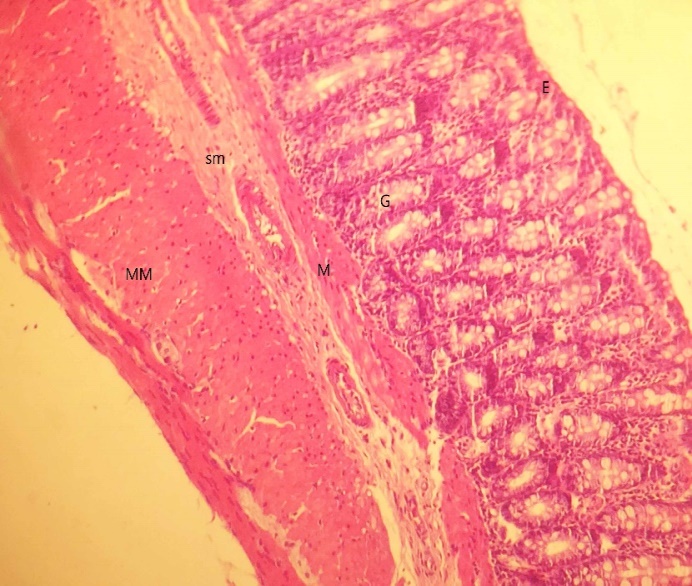 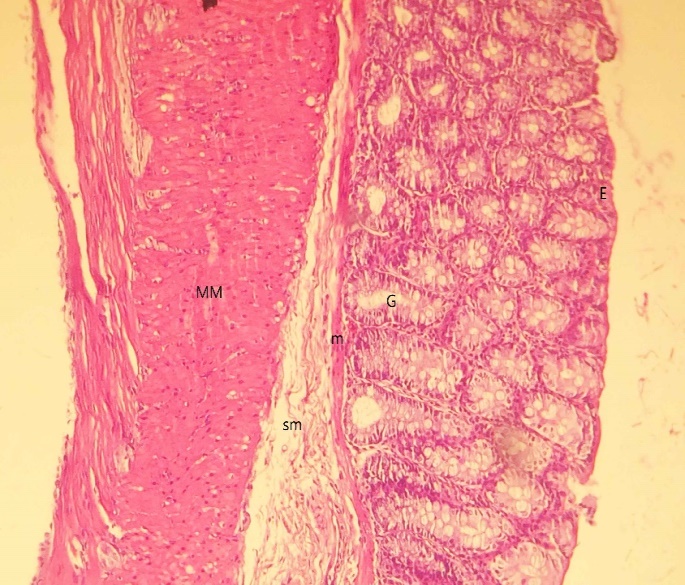 a: Normalb: Ellagic Acid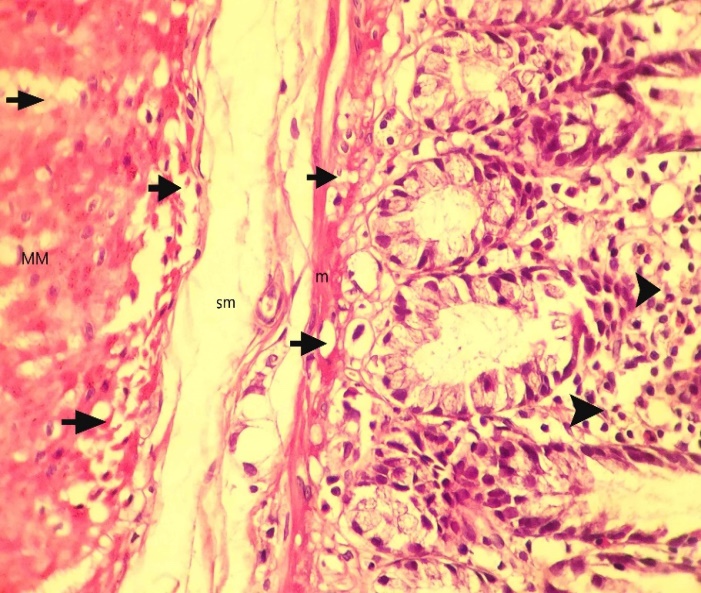 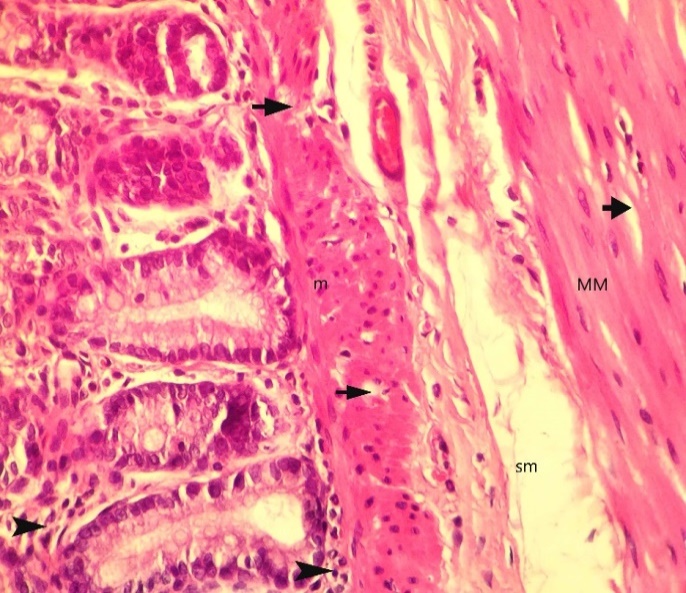 c: 1/3 LD50 phosaloned: 1/3 LD50 phosalone and EA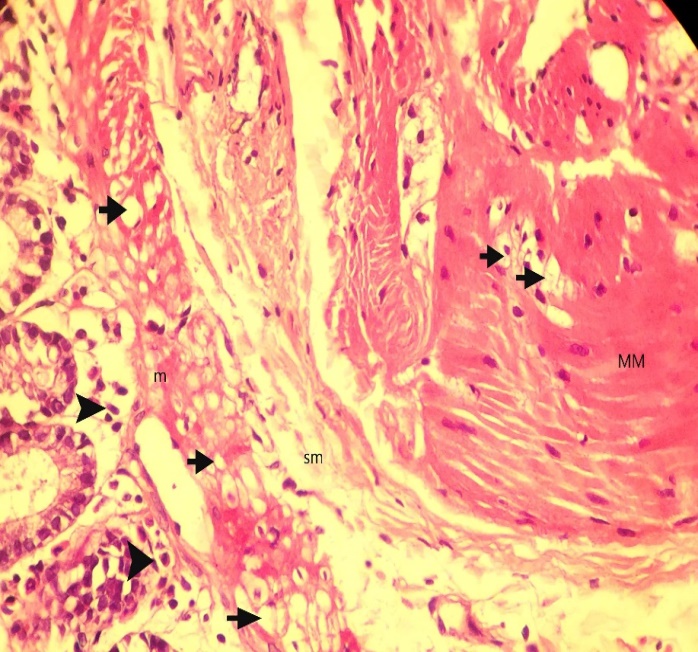 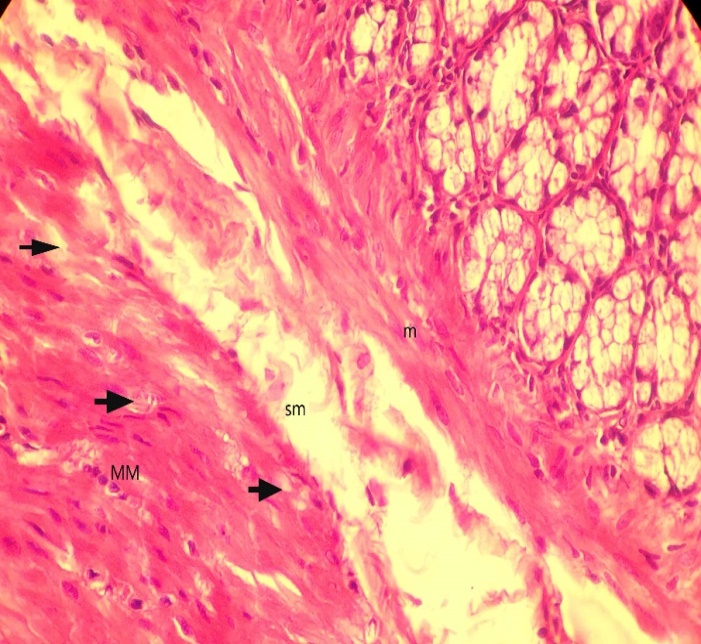 e: 1/5 LD50 phosalonef: 1/5 LD50 phosalone and EA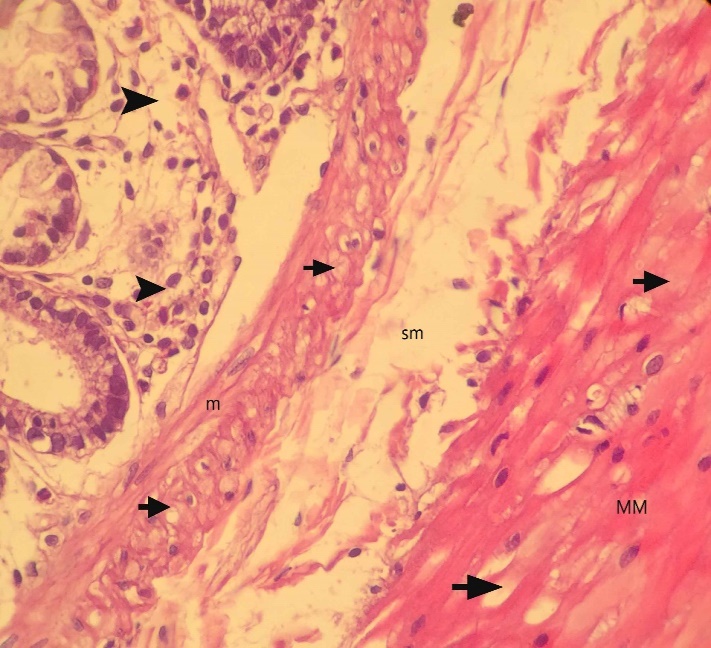 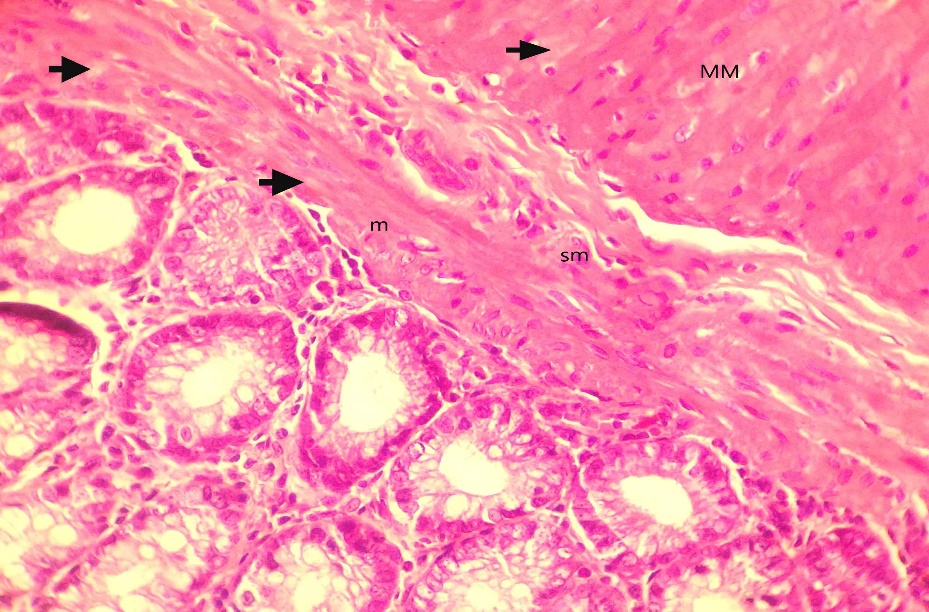 g: 1/10 LD50 phosaloneh: 1/10 LD50 phosalone and EA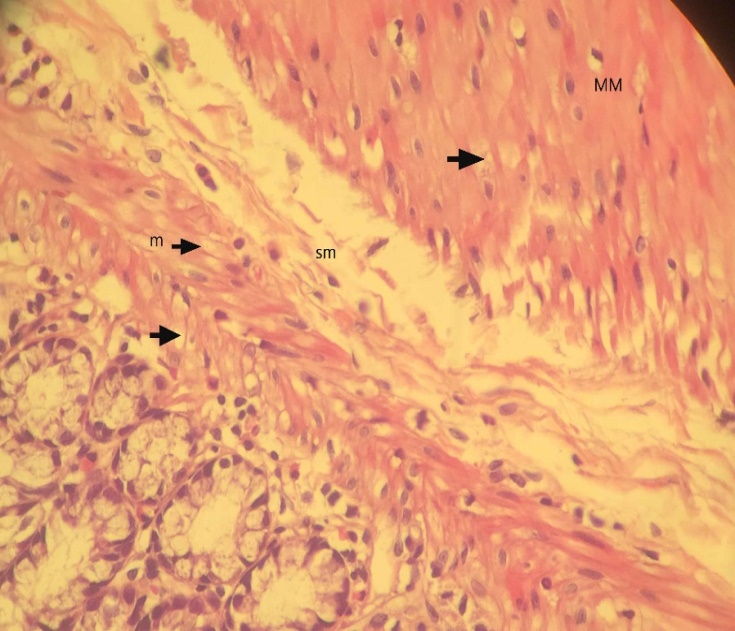 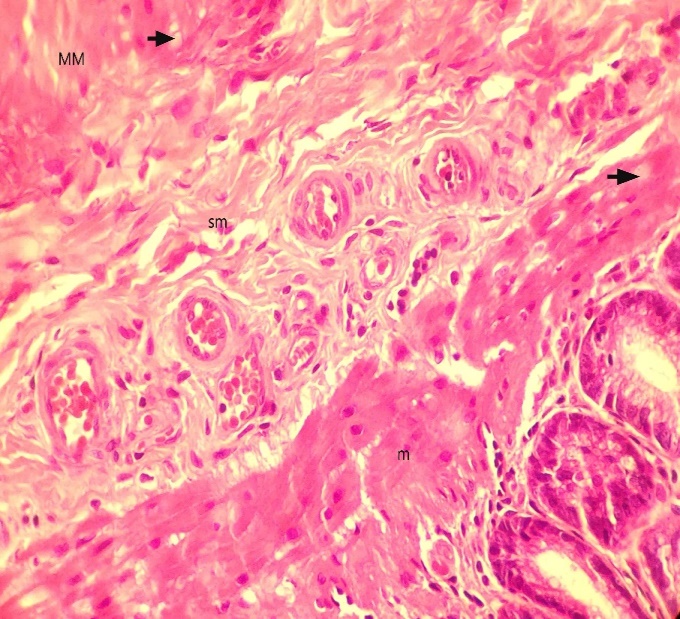 i: 1/20 LD50 phosalonej: 1/20 LD50 phosalone and EA